                                Внутришкольное руководство и контрольОсновными элементами контроля учебно-воспитательного процесса в 2019-2020 учебном году явились:выполнение всеобуча;состояние преподавания учебных предметов;качество ЗУН учащихся;качество ведения школьной документации;выполнение учебных программ  и предусмотренного минимума письменных работ;подготовка и проведение итоговой аттестации за курс основной школы.В 2019-2020 учебном году использовались следующие формы контроля:Классно-обобщающий контроль (с 1 по 9 классы)Соответствие рабочих программ по предметам образовательным стандартам и образовательным программам;Выполнение закона РФ «Об образовании» в части посещаемости и получения обязательного общего образования учащимися, проживающими в микрорайоне школы;Организация и проведение мероприятий, направленных на укрепление здоровья обучающихся. Выявление обучающихся, имеющих хронические заболеванияОпределение уровня обязательной подготовки учащихся на начало учебного года (русский язык, математика);Оказание методической помощи учителям, работающим в условиях введения ФГОС;Портфолио как современные оценочные технологии. Проверка ведения (2,3 кл.), накопляемость, систематизация материалов;Изучение особенностей организации обучения в период адаптации (1 ый класс);Диагностика уровня физической подготовленности обучающихся на начало учебного года (1-10 кл.);Установить соответствие ведения документации нормативным требованиям. Анализировать исполнительскую дисциплину классных руководителей и учителей – предметников:Классные журналы;Личные дела обучающихся;План работы психолога;Планы воспитательной работы;Планы работы руководителей МО;Наполняемость кружков, факультативов, спортивных секций. Посещаемость;.Анализ занятости учащихся во внеурочной деятельности;Учет посещаемости учащихся, склонных к пропускам занятий;Контроль за перегрузкой учащихся, определение дозирования домашних заданий (2-4,5 кл.);Выполнение требований СанПиНа. организация обучения в соответствии с ФГОС;Персональный контроль учителя истории и обществознания  Гадаевой А.В..;Персональный контроль учителя русского языка и литературы Саламовой З.А.;Персональный контроль учителя начальных классов Кирпичниковой Л.В.Контроль за состоянием ЗУН Русский язык 9 кл;Контроль за состоянием ЗУН Литерат. чтение 4 кл. (осозн. чтения);Состояние преподавания обучения на дому;Проверка состояния школьной документации;Ведение электронного журнала;Ведение тетрадей;Проверка классных журналов;Контроль за состоянием преподавания  обязательных предметов при прохождении итоговой аттестации (русского язык и математика);Внеурочная деятельность учащихся (ФГОС);Санитарно – гигиенический режим и техника безопасности;Посещаемость курсов по выбору (9 кл.), элективных курсов (9 кл.);Анализ учета посещаемости занятий учащимися;Изучение состояния организации учебного процесса и качества знаний по предмету – русский язык в 5-9 классах;Изучение состояния организации учебного процесса и качества знаний по предмету –ТКО в 10 классе;Изучение уровня преподавания, сформированности ЗУН по обязательным предметам, преемственность в обучении;Контроль за состоянием ЗУН по предметамРусский язык 6-8 кл.Физика 8-9 кл.История 8-9 кл.Обществознание 9,10 кл.Английский язык  10 кл.Проверка объективности выставления четвертных оценок, выполнение программы в 1 четверти;Работа со слабоуспевающими учащимися;Контроль за уровнем подготовки к ГИА и ОГЭ. Административные работы по биологии, обществознанию;Работа кружков, спортивных секций;Контроль ЗУН: по предмету музыка 1-4 классах;Ведение тетрадей для контрольных, лабораторных, практических работ;Работа со слабоуспевающими;Состояние преподавания информатики и ИКТ;Состояние преподавания ИЗО и технологии в 1-4 классах;Проверка преподавания ОРКСЭ;Уровень учебно - воспитательного процесса в 9 классе, подготовка к ОГЭ;Проверка объективности выставления четвертных оценок. выполнение программы в 1 полугодии.;Проверка качества, эффективности и системности работы учителей русского языка и математики по подготовке учащихся к ОГЭ;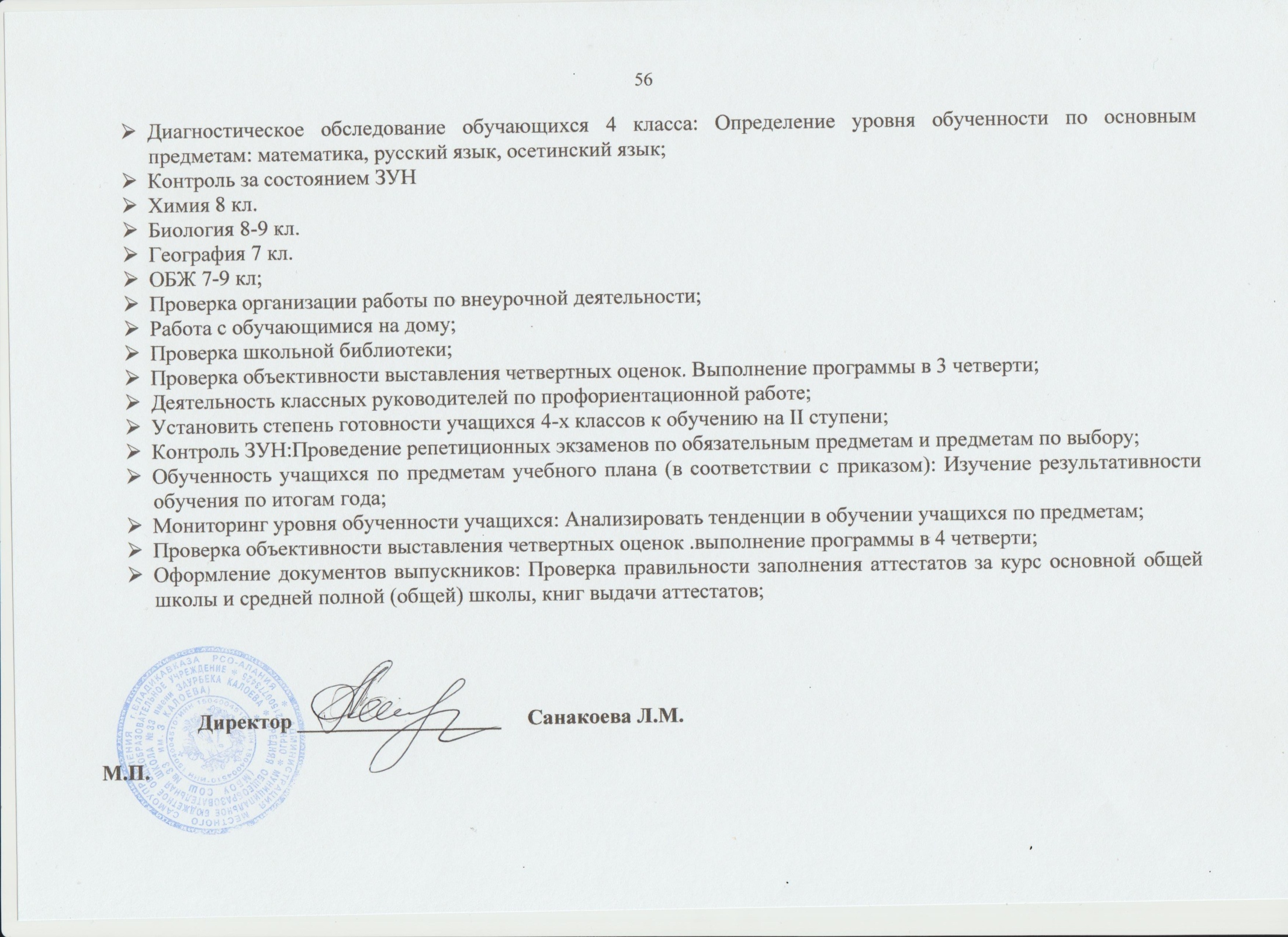 Отчет о самообследованиимуниципального общеобразовательного учреждения  средней общеобразовательной  школы №33 им.З.Калоева г. Владикавказа2019-2020 учебный год.Аналитическая часть.1.1.  Полное наименование в соответствии с уставом: Муниципальное бюджетное общеобразовательное учреждение средняя общеобразовательная школа № 33 им. З. Калоева г. Владикавказа1.2.  Адрес: юридический :362035, РСО-Алания, г. Владикавказ, Калоева 408  Фактический: 362035, РСО-Алания, г. Владикавказ, Калоева 408_ 1.3. Телефон:_( 8672) 40-46-18 директор(8672) 40-46-19 зам.директора e-mail: school33_@list.ru1.4.  Устав принят на общем собрании от 07.08.2005 протокол № 3 , согласован с начальником управления  муниципальным имуществом, земельными ресурсами, архитектуры и градостроительства  администрации местного самоуправления г.Владикавказа , утвержден начальником  управления образования администрации местного самоуправления г.Владикавказа. 1.5.  Учредителем Учреждения и собственником его имущества является Администрация местного самоуправления города Владикавказ.1.6.	Учредительный договор (реквизиты) От  25.06.2007г.1.7.  Свидетельство о постановке на учет в налоговом органе(номер, дата выдачи, кем выдано)	Серия 15 № 000983460 от 28.12.2002г. Межрайонная ИФНС России  по г.Владикавказу РСО-АланияИНН- 1504004510; КПП – 151601001.1.8.  Свидетельство о внесении в единый реестр юридических лиц	Серия 15 №001049367 от 18.02.2013г  Межрайонная инспекция Федеральной налоговой службы  по г.ВладикавказуОГРН – 1021500773425;   ГРН – 2131513017293.1.9.  Свидетельство о регистрации права на оперативное управление имуществом (реквизиты): 29 марта 2013 г., 15 АB  076580 Управление Федеральной службы государственной регистрации, кадастра и картографии по РСО-Алания.1.10. Свидетельство о регистрации права на земельный участок (реквизиты): 	1 апреля 2013г. 15 АБ 076726, Управление Федеральной службы государственной регистрации, кадастра и картографии по РСО-Алания.1.11. Лицензия (дата выдачи, №, кем выдана):	серия 15Л01 № 001307 от 11.06. 2016г., выдано Министерством образования и науки РСО-Алания 11.06.2016г.1.12. Аккредитация (дата выдачи, №, кем выдана):	15А01  регистрационный номер №0000132  от 04.04.2014 г., Министерством образования и науки РСО-Алания                                                            1.13. Филиалы (структурные подразделения) _____________________________________________________________________________________(местонахождение, телефоны)1.14. Руководитель образовательного учреждения1.15. Заместители руководителя1.16.  Локальные акты учреждения Положение о методическом объединении классных руководителей.Положение о предоставлении платных образовательных услуг МБОУ СОШ №33 им. З. КалоеваПоложение о требованиях к ведению классных журналов МБОУ СОШ №33 им. З. КалоеваПоложение о социально-психологической службе МБОУ СОШ №33 им. З. КалоеваПравила внутреннего распорядка учащихся МБОУ СОШ №33 им. З. КалоеваПоложение об организации работы по охране труда и обеспечению безопасности  образовательного процесса МБОУ СОШ №33 им. З. КалоеваПоложение о работе спортзалаПоложение о сетевой форме реализации образовательных программ общего образования в МБОУ СОШ №33 им. З. КалоеваПоложение о формах получения общего образования и формах обучения (семейное и самообразование) МБОУ СОШ №33 им. З. Калоева Положение о школьной форме и внешнем виде обучающихся МБОУ СОШ №33 им. З. Калоева Положение о неаудиторной занятости педагогических работников МБОУ СОШ №33 им. З. Калоева Положение о выдаче учебников из фонда школьной библиотеки МБОУ СОШ №33 им. З. Калоева Положение о пользовании персональными мобильными средствами связи во время учебно-вспомогательного процесса МБОУ СОШ №33 им. З. Калоева Положение о запрете пользования мобильными средствами связи во время учебно-воспитательного процесса обучающимися МБОУ СОШ №33 им. З. Калоева Положение о рабочей программе внеурочной деятельности Положение о порядке оформления возникновения, приостановления и прекращения отношений между МБОУ СОШ №33 им. З. Калоева и обучающимися и (или) родителями (законными представителями). Положение о поощрениях и дисциплинарных взысканиях, о порядке применения к обучающимся и снятия с обучающихся дисциплинарного взыскания Положение о порядке и основании приема, перевода, отчисления и восстановления обучающихся МБОУ СОШ №33 им. З. Калоева Положение о порядке проведения инвентаризации МБОУ СОШ №33             им. З. Калоева Положение о системе оценки качества образования в МБОУ СОШ №33 им. З. Калоева Положение о  едином орфографическом режиме МБОУ СОШ №33 им. З. Калоева Положение о совете МБОУ СОШ №33 им. З. Калоева по вопросам регламентации доступа к информации в сети Интернет Положение о наставничестве в МБОУ СОШ №33 им. З. Калоева Положение о Мониторинге МБОУ СОШ №33 им.З.Калоева Положение о школьном конкурсе учебных кабинетов МБОУ СОШ №33им. З. Калоева Положение о дозировке и видах домашнего задания в МБОУ СОШ №33 им. З. Калоева Положение о соотношении учебной (преподавательской) и другой педагогической работы в МБОУ СОШ №33 им. З. Калоева Положение о порядке проведения инструктажей по технике безопасности и охране труда работников МБОУ СОШ №33 им. З. Калоева Положение о совещании при заместителе директора МБОУ СОШ №33 им. З. Калоева Положение о проведении внеклассных мероприятий МБОУ СОШ №33 им. З. Калоева Положение об организации внеурочной деятельности обучающихся в классах, работающих в условиях ФГОС Положение о порядке разработки и принятия локальных нормативных актов по вопросам регулирования деятельности  Положение о приеме, переводе и отчислении обучающихся МБОУ СОШ №33 им. З. Калоева Положение о формах получения образования и формах обучения МБОУ СОШ №33 им. З. Калоева Положение об элективных курсах предпрофильного обучения учащихся Положение о школьной библиотеке Положение об основной учебной нагрузке педагогическим работникам МБОУ СОШ №33 им. З. Калоева Положение о самообразовании педагогов Положение о школьном методическом объединенииПоложение об организации деятельности медицинских работников, осуществляющих мед. обеспечение обучающихся в МБОУ СОШ №33 им. З. Калоева Положение об информационной открытости МБОУ СОШ №33 им. З. Калоева Положение пользования учебниками и учебными пособиями Положение об общем собрании работников (конференции) МБОУ СОШ №33 им. З. Калоева Положение о порядке проведения аттестации заместителя директора по УВР Положение о порядке выбора учебников, учебных пособий МБОУ СОШ №33 им. З. КалоеваПоложение о проведении государственной итоговой аттестации МБОУ СОШ №33 им.З.Калоева.  Положение о постановке на внутришкольный учет и снятие с него в МБОУ СОШ №33 им. З. Калоева. Положение о порядке экспертизы, утверждения и хранения экзаменационных материалов МБОУ СОШ №33 им. З. Калоева Положение о проведении школьного этапа олимпиады в МБОУ СОШ №33 им. З. Калоева Положение о режиме занятий обучающихся в МБОУ СОШ №33 им. З. Калоева Положение о единых требованиях по ведению дневника и тетрадей обучающихся Положение о порядке разработки и утверждения программы развития МБОУ СОШ №33 им. З. Калоева Положение об аттестации педагогических работников МБОУ СОШ №33 им. З. Калоева в целях подтверждения соответствия занимаемой должности Положение о порядке и условиях предоставления педагогическим работникам длительного отпуска сроком до одного года Положение о Координационном совете по обеспечению подготовки к введению ФГОС начального общего образования в МБОУ СОШ №33 им. З. Калоева Положение об инновационной деятельности в МБОУ СОШ №33 им. З. Калоева Положение о портфолио и электронном портфолио пед.работников МБОУ СОШ №33 им. З. Калоева Положение о документах, подтверждающих обучение МБОУ СОШ №33 им. З. Калоева если форма документа не установлена законом. Положение о методическом совете МБОУ СОШ №33 им. З. Калоева Положение о школьном оздоровительном лагере с дневным пребыванием детей в МБОУ СОШ №33 им. З. Калоева Регламент по работе учителей и школьников в сети Интернет МБОУ СОШ №33 им.З.Калоева. Положение о посещении учебных занятий участниками образовательного процесса Положение о правах и обязанностях учащихся МБОУ СОШ №33 им.З.Калоева. Кодекс чести обучающихся МБОУ СОШ №33 им.З.Калоева. Положение о семейной форме обучения МБОУ СОШ №33 им.З.Калоева. Положение об организации индивидуального обучения больных детей на дому Положение о получении общего образования в форме экстерната  МБОУ СОШ №33 им.З.Калоева. Положение о получении образования в форме самообразования Положение о порядке привлечения и использования благотворительных средств в МБОУ СОШ №33 им.З.Калоева. Положение о безотметочном обучении обучающихся 1 класса МБОУ СОШ №33 им.З.Калоева. Положение об учебном кабинете МБОУ СОШ №33 им.З.Калоева. Положение о порядке организации питания МБОУ СОШ №33 им.З.Калоева. Положение о столовой МБОУ СОШ №33 им.З.Калоева. Положение о бракеражной комиссии МБОУ СОШ №33 им.З.Калоева. Положение о комиссии по противодействию коррупции Положение о педагогическом совете  Положение об управляющем совете МБОУ СОШ №33 им.З.Калоева. Положение о совещании при директоре МБОУ СОШ №33 им.З.Калоева. Положение о педагогическом часе (планерка) Положение о Публичном докладе Положение о внутришкольном контроле Положение о методическом кабинете Положение о методическом объединении учителей-предметников Положение о составлении рабочих программ учителями - предметниками Положение о школе молодого учителя Положение о требованиях к ведению классных журналов в МБОУ СОШ №33 им.З.Калоева. Положение о школьной аттестационной комиссии Положение об экспертной группе школьной аттестационной комиссии Положение об аттестационной (экзаменационной комиссии) для проведения государственной (итоговой) аттестации выпускников МБОУ СОШ №33 им.З.Калоева.  Положение о конфликтной комиссии образовательного учреждения по вопросам разрешения споров между участниками образовательного процесса Положение о научно-исследовательской, опытно-экспериментальной деятельности педагогических работников МБОУ СОШ №33 им.З.Калоева. Положение об ученической и научно-исследовательской работе – проекте МБОУ СОШ №33 им.З.Калоева. Положение о проведении единого государственного экзамена Положение о предпрофильной подготовке Положение о профильном обучении МБОУ СОШ №33 им.З.Калоева. Положение о получении общего образования по индивидуальному учебному плану Положение о школьном сайте Положение о школьной команде по информатизации100.Положение о защите персональных данных обучающихся и работников МБОУ СОШ №33 им.З.Калоева.Положение о положение об электронном журнале, электронном дневнике учащегося МБОУ СОШ №33 им.З.Калоева. Положение о проведении общешкольного внеклассного мероприятия Положение о классном часе Положение о родительском комитете МБОУ СОШ №33 им.З.Калоева. Положение об общешкольном родительском собрании Положение о родительском собрании, родительском всеобуче Положение о дежурном классе Положение о совете школыПоложение о школьном парламентеПоложение о совете профилактики правонарушений и злоупотребления                             ПАВ несовершеннолетними в образовательной среде МБОУ СОШ №33 им.З.Калоева.Положение о комиссии по профилактике правонарушений среди учащихся   МБОУ СОШ №33 им.З.Калоева.Положение о добровольной пожарной дружинеПоложение о пришкольном лагере Положение о группе продленного дняПоложение о психолого-медико-педагогическом консилиумеПоложение о мониторинге обеспеченности ПМПК специалистамиПоложение о порядке взаимодействии ПМПК с родителями(законными представителями)Положение о взаимопосещении уроковПравила внутреннего трудового распорядка МБОУ СОШ №33 им.З.КалоеваПоложение о режиме работы МБОУ СОШ №33 им.З.КалоеваПоложение о ведении делопроизводства МБОУ СОШ №33 им.З.КалоеваПоложение о предшкольной группе МБОУ СОШ №33 им.З.КалоеваПоложение о порядке приема детей в первый класс МБОУ СОШ №33    Положение об условном переводе учащихся МБОУ СОШ №33 им.З.Калоева             (реквизиты основных локальных актов, регламентирующих деятельность учреждения)1.17.  Программа развития МБОУ СОШ №33 им.З.Калоева  рассмотрена и утверждена на педсовете №1 от 30.08.2016 года на 2016-2020 гг.1.62.  Локальные акты учреждения : Положение внутреннего трудового распорядка для работников Положение об оказании платных услугПравила внутреннего распорядка учащихсяПоложение о языке образованияГодовой финансовый отчет МБОУ СОШ №33Положение об экспертной комиссииПоложение о стимулировании труда работниковПоложение о фонде оплаты трудаПоложение о расчете внеурочного рабочего времениКритерии оценки качества и результативности деятельности учителей1.63.  Программа развития учреждения  принята на заседании Педагогического Совета протокол №1 от 30.08.2016   года, срок действия 2016-2020 учебные года.Структура отчета о самообследовании для школыПОКАЗАТЕЛИДЕЯТЕЛЬНОСТИ МБОУ СОШ №33 ИМ.З.КАЛОЕВАОтчет о самообследованиимуниципального общеобразовательного учреждения  средней общеобразовательной  школы №33 им.З.Калоева г. Владикавказа2019-2020 учебный год.Аналитическая часть.1.1.  Полное наименование в соответствии с уставом: Муниципальное бюджетное общеобразовательное учреждение средняя общеобразовательная школа № 33 им. З. Калоева г. Владикавказа1.2.  Адрес: юридический :362035, РСО-Алания, г. Владикавказ, Калоева 408  Фактический: 362035, РСО-Алания, г. Владикавказ, Калоева 408_ 1.3. Телефон:_( 8672) 40-46-18 директор(8672) 40-46-19 зам.директора e-mail: school33_@list.ru1.4.  Устав принят на общем собрании от 07.08.2005 протокол № 3 , согласован с начальником управления  муниципальным имуществом, земельными ресурсами, архитектуры и градостроительства  администрации местного самоуправления г.Владикавказа , утвержден начальником  управления образования администрации местного самоуправления г.Владикавказа. 1.5.  Учредителем Учреждения и собственником его имущества является Администрация местного самоуправления города Владикавказ.1.6.	Учредительный договор (реквизиты) От  25.06.2007г.1.7.  Свидетельство о постановке на учет в налоговом органе(номер, дата выдачи, кем выдано)	Серия 15 № 000983460 от 28.12.2002г. Межрайонная ИФНС России  по г.Владикавказу РСО-АланияИНН- 1504004510; КПП – 151601001.1.8.  Свидетельство о внесении в единый реестр юридических лиц	Серия 15 №001049367 от 18.02.2013г  Межрайонная инспекция Федеральной налоговой службы  по г.ВладикавказуОГРН – 1021500773425;   ГРН – 2131513017293.1.9.  Свидетельство о регистрации права на оперативное управление имуществом (реквизиты): 29 марта 2013 г., 15 АB  076580 Управление Федеральной службы государственной регистрации, кадастра и картографии по РСО-Алания.1.10. Свидетельство о регистрации права на земельный участок (реквизиты): 	1 апреля 2013г. 15 АБ 076726, Управление Федеральной службы государственной регистрации, кадастра и картографии по РСО-Алания.1.11. Лицензия (дата выдачи, №, кем выдана):	серия 15Л01 № 001307 от 11.06. 2016г., выдано Министерством образования и науки РСО-Алания 11.06.2016г.1.12. Аккредитация (дата выдачи, №, кем выдана):	15А01  регистрационный номер №0000132  от 04.04.2014 г., Министерством образования и науки РСО-Алания                                                            1.13. Филиалы (структурные подразделения) _____________________________________________________________________________________(местонахождение, телефоны)1.14. Руководитель образовательного учреждения1.15. Заместители руководителя1.16.  Локальные акты учреждения Положение о методическом объединении классных руководителей.Положение о предоставлении платных образовательных услуг МБОУ СОШ №33 им. З. КалоеваПоложение о требованиях к ведению классных журналов МБОУ СОШ №33 им. З. КалоеваПоложение о социально-психологической службе МБОУ СОШ №33 им. З. КалоеваПравила внутреннего распорядка учащихся МБОУ СОШ №33 им. З. КалоеваПоложение об организации работы по охране труда и обеспечению безопасности  образовательного процесса МБОУ СОШ №33 им. З. КалоеваПоложение о работе спортзалаПоложение о сетевой форме реализации образовательных программ общего образования в МБОУ СОШ №33 им. З. КалоеваПоложение о формах получения общего образования и формах обучения (семейное и самообразование) МБОУ СОШ №33 им. З. Калоева Положение о школьной форме и внешнем виде обучающихся МБОУ СОШ №33 им. З. Калоева Положение о неаудиторной занятости педагогических работников МБОУ СОШ №33 им. З. Калоева Положение о выдаче учебников из фонда школьной библиотеки МБОУ СОШ №33 им. З. Калоева Положение о пользовании персональными мобильными средствами связи во время учебно-вспомогательного процесса МБОУ СОШ №33 им. З. Калоева Положение о запрете пользования мобильными средствами связи во время учебно-воспитательного процесса обучающимися МБОУ СОШ №33 им. З. Калоева Положение о рабочей программе внеурочной деятельности Положение о порядке оформления возникновения, приостановления и прекращения отношений между МБОУ СОШ №33 им. З. Калоева и обучающимися и (или) родителями (законными представителями). Положение о поощрениях и дисциплинарных взысканиях, о порядке применения к обучающимся и снятия с обучающихся дисциплинарного взыскания Положение о порядке и основании приема, перевода, отчисления и восстановления обучающихся МБОУ СОШ №33 им. З. Калоева Положение о порядке проведения инвентаризации МБОУ СОШ №33             им. З. Калоева Положение о системе оценки качества образования в МБОУ СОШ №33 им. З. Калоева Положение о  едином орфографическом режиме МБОУ СОШ №33 им. З. Калоева Положение о совете МБОУ СОШ №33 им. З. Калоева по вопросам регламентации доступа к информации в сети Интернет Положение о наставничестве в МБОУ СОШ №33 им. З. Калоева Положение о Мониторинге МБОУ СОШ №33 им.З.Калоева Положение о школьном конкурсе учебных кабинетов МБОУ СОШ №33им. З. Калоева Положение о дозировке и видах домашнего задания в МБОУ СОШ №33 им. З. Калоева Положение о соотношении учебной (преподавательской) и другой педагогической работы в МБОУ СОШ №33 им. З. Калоева Положение о порядке проведения инструктажей по технике безопасности и охране труда работников МБОУ СОШ №33 им. З. Калоева Положение о совещании при заместителе директора МБОУ СОШ №33 им. З. Калоева Положение о проведении внеклассных мероприятий МБОУ СОШ №33 им. З. Калоева Положение об организации внеурочной деятельности обучающихся в классах, работающих в условиях ФГОС Положение о порядке разработки и принятия локальных нормативных актов по вопросам регулирования деятельности  Положение о приеме, переводе и отчислении обучающихся МБОУ СОШ №33 им. З. Калоева Положение о формах получения образования и формах обучения МБОУ СОШ №33 им. З. Калоева Положение об элективных курсах предпрофильного обучения учащихся Положение о школьной библиотеке Положение об основной учебной нагрузке педагогическим работникам МБОУ СОШ №33 им. З. Калоева Положение о самообразовании педагогов Положение о школьном методическом объединенииПоложение об организации деятельности медицинских работников, осуществляющих мед. обеспечение обучающихся в МБОУ СОШ №33 им. З. Калоева Положение об информационной открытости МБОУ СОШ №33 им. З. Калоева Положение пользования учебниками и учебными пособиями Положение об общем собрании работников (конференции) МБОУ СОШ №33 им. З. Калоева Положение о порядке проведения аттестации заместителя директора по УВР Положение о порядке выбора учебников, учебных пособий МБОУ СОШ №33 им. З. КалоеваПоложение о проведении государственной итоговой аттестации МБОУ СОШ №33 им.З.Калоева.  Положение о постановке на внутришкольный учет и снятие с него в МБОУ СОШ №33 им. З. Калоева. Положение о порядке экспертизы, утверждения и хранения экзаменационных материалов МБОУ СОШ №33 им. З. Калоева Положение о проведении школьного этапа олимпиады в МБОУ СОШ №33 им. З. Калоева Положение о режиме занятий обучающихся в МБОУ СОШ №33 им. З. Калоева Положение о единых требованиях по ведению дневника и тетрадей обучающихся Положение о порядке разработки и утверждения программы развития МБОУ СОШ №33 им. З. Калоева Положение об аттестации педагогических работников МБОУ СОШ №33 им. З. Калоева в целях подтверждения соответствия занимаемой должности Положение о порядке и условиях предоставления педагогическим работникам длительного отпуска сроком до одного года Положение о Координационном совете по обеспечению подготовки к введению ФГОС начального общего образования в МБОУ СОШ №33 им. З. Калоева Положение об инновационной деятельности в МБОУ СОШ №33 им. З. Калоева Положение о портфолио и электронном портфолио пед.работников МБОУ СОШ №33 им. З. Калоева Положение о документах, подтверждающих обучение МБОУ СОШ №33 им. З. Калоева если форма документа не установлена законом. Положение о методическом совете МБОУ СОШ №33 им. З. Калоева Положение о школьном оздоровительном лагере с дневным пребыванием детей в МБОУ СОШ №33 им. З. Калоева Регламент по работе учителей и школьников в сети Интернет МБОУ СОШ №33 им.З.Калоева. Положение о посещении учебных занятий участниками образовательного процесса Положение о правах и обязанностях учащихся МБОУ СОШ №33 им.З.Калоева. Кодекс чести обучающихся МБОУ СОШ №33 им.З.Калоева. Положение о семейной форме обучения МБОУ СОШ №33 им.З.Калоева. Положение об организации индивидуального обучения больных детей на дому Положение о получении общего образования в форме экстерната  МБОУ СОШ №33 им.З.Калоева. Положение о получении образования в форме самообразования Положение о порядке привлечения и использования благотворительных средств в МБОУ СОШ №33 им.З.Калоева. Положение о безотметочном обучении обучающихся 1 класса МБОУ СОШ №33 им.З.Калоева. Положение об учебном кабинете МБОУ СОШ №33 им.З.Калоева. Положение о порядке организации питания МБОУ СОШ №33 им.З.Калоева. Положение о столовой МБОУ СОШ №33 им.З.Калоева. Положение о бракеражной комиссии МБОУ СОШ №33 им.З.Калоева. Положение о комиссии по противодействию коррупции Положение о педагогическом совете  Положение об управляющем совете МБОУ СОШ №33 им.З.Калоева. Положение о совещании при директоре МБОУ СОШ №33 им.З.Калоева. Положение о педагогическом часе (планерка) Положение о Публичном докладе Положение о внутришкольном контроле Положение о методическом кабинете Положение о методическом объединении учителей-предметников Положение о составлении рабочих программ учителями - предметниками Положение о школе молодого учителя Положение о требованиях к ведению классных журналов в МБОУ СОШ №33 им.З.Калоева. Положение о школьной аттестационной комиссии Положение об экспертной группе школьной аттестационной комиссии Положение об аттестационной (экзаменационной комиссии) для проведения государственной (итоговой) аттестации выпускников МБОУ СОШ №33 им.З.Калоева.  Положение о конфликтной комиссии образовательного учреждения по вопросам разрешения споров между участниками образовательного процесса Положение о научно-исследовательской, опытно-экспериментальной деятельности педагогических работников МБОУ СОШ №33 им.З.Калоева. Положение об ученической и научно-исследовательской работе – проекте МБОУ СОШ №33 им.З.Калоева. Положение о проведении единого государственного экзамена Положение о предпрофильной подготовке Положение о профильном обучении МБОУ СОШ №33 им.З.Калоева. Положение о получении общего образования по индивидуальному учебному плану Положение о школьном сайте Положение о школьной команде по информатизации100.Положение о защите персональных данных обучающихся и работников МБОУ СОШ №33 им.З.Калоева.Положение о положение об электронном журнале, электронном дневнике учащегося МБОУ СОШ №33 им.З.Калоева. Положение о проведении общешкольного внеклассного мероприятия Положение о классном часе Положение о родительском комитете МБОУ СОШ №33 им.З.Калоева. Положение об общешкольном родительском собрании Положение о родительском собрании, родительском всеобуче Положение о дежурном классе Положение о совете школыПоложение о школьном парламентеПоложение о совете профилактики правонарушений и злоупотребления                             ПАВ несовершеннолетними в образовательной среде МБОУ СОШ №33 им.З.Калоева.Положение о комиссии по профилактике правонарушений среди учащихся   МБОУ СОШ №33 им.З.Калоева.Положение о добровольной пожарной дружинеПоложение о пришкольном лагере Положение о группе продленного дняПоложение о психолого-медико-педагогическом консилиумеПоложение о мониторинге обеспеченности ПМПК специалистамиПоложение о порядке взаимодействии ПМПК с родителями(законными представителями)Положение о взаимопосещении уроковПравила внутреннего трудового распорядка МБОУ СОШ №33 им.З.КалоеваПоложение о режиме работы МБОУ СОШ №33 им.З.КалоеваПоложение о ведении делопроизводства МБОУ СОШ №33 им.З.КалоеваПоложение о предшкольной группе МБОУ СОШ №33 им.З.КалоеваПоложение о порядке приема детей в первый класс МБОУ СОШ №33    Положение об условном переводе учащихся МБОУ СОШ №33 им.З.Калоева             (реквизиты основных локальных актов, регламентирующих деятельность учреждения)1.17.  Программа развития МБОУ СОШ №33 им.З.Калоева  рассмотрена и утверждена на педсовете №1 от 30.08.2016 года на 2016-2020 гг.1.62.  Локальные акты учреждения : Положение внутреннего трудового распорядка для работников Положение об оказании платных услугПравила внутреннего распорядка учащихсяПоложение о языке образованияГодовой финансовый отчет МБОУ СОШ №33Положение об экспертной комиссииПоложение о стимулировании труда работниковПоложение о фонде оплаты трудаПоложение о расчете внеурочного рабочего времениКритерии оценки качества и результативности деятельности учителей1.63.  Программа развития учреждения  принята на заседании Педагогического Совета протокол №1 от 30.08.2016   года, срок действия 2016-2020 учебные года.Структура отчета о самообследовании для школыПОКАЗАТЕЛИДЕЯТЕЛЬНОСТИ МБОУ СОШ №33 ИМ.З.КАЛОЕВАОтчет о самообследованиимуниципального общеобразовательного учреждения  средней общеобразовательной  школы №33 им.З.Калоева г. Владикавказа2019-2020 учебный год.Аналитическая часть.1.1.  Полное наименование в соответствии с уставом: Муниципальное бюджетное общеобразовательное учреждение средняя общеобразовательная школа № 33 им. З. Калоева г. Владикавказа1.2.  Адрес: юридический :362035, РСО-Алания, г. Владикавказ, Калоева 408  Фактический: 362035, РСО-Алания, г. Владикавказ, Калоева 408_ 1.3. Телефон:_( 8672) 40-46-18 директор(8672) 40-46-19 зам.директора e-mail: school33_@list.ru1.4.  Устав принят на общем собрании от 07.08.2005 протокол № 3 , согласован с начальником управления  муниципальным имуществом, земельными ресурсами, архитектуры и градостроительства  администрации местного самоуправления г.Владикавказа , утвержден начальником  управления образования администрации местного самоуправления г.Владикавказа. 1.5.  Учредителем Учреждения и собственником его имущества является Администрация местного самоуправления города Владикавказ.1.6.	Учредительный договор (реквизиты) От  25.06.2007г.1.7.  Свидетельство о постановке на учет в налоговом органе(номер, дата выдачи, кем выдано)	Серия 15 № 000983460 от 28.12.2002г. Межрайонная ИФНС России  по г.Владикавказу РСО-АланияИНН- 1504004510; КПП – 151601001.1.8.  Свидетельство о внесении в единый реестр юридических лиц	Серия 15 №001049367 от 18.02.2013г  Межрайонная инспекция Федеральной налоговой службы  по г.ВладикавказуОГРН – 1021500773425;   ГРН – 2131513017293.1.9.  Свидетельство о регистрации права на оперативное управление имуществом (реквизиты): 29 марта 2013 г., 15 АB  076580 Управление Федеральной службы государственной регистрации, кадастра и картографии по РСО-Алания.1.10. Свидетельство о регистрации права на земельный участок (реквизиты): 	1 апреля 2013г. 15 АБ 076726, Управление Федеральной службы государственной регистрации, кадастра и картографии по РСО-Алания.1.11. Лицензия (дата выдачи, №, кем выдана):	серия 15Л01 № 001307 от 11.06. 2016г., выдано Министерством образования и науки РСО-Алания 11.06.2016г.1.12. Аккредитация (дата выдачи, №, кем выдана):	15А01  регистрационный номер №0000132  от 04.04.2014 г., Министерством образования и науки РСО-Алания                                                            1.13. Филиалы (структурные подразделения) _____________________________________________________________________________________(местонахождение, телефоны)1.14. Руководитель образовательного учреждения1.15. Заместители руководителя1.16.  Локальные акты учреждения Положение о методическом объединении классных руководителей.Положение о предоставлении платных образовательных услуг МБОУ СОШ №33 им. З. КалоеваПоложение о требованиях к ведению классных журналов МБОУ СОШ №33 им. З. КалоеваПоложение о социально-психологической службе МБОУ СОШ №33 им. З. КалоеваПравила внутреннего распорядка учащихся МБОУ СОШ №33 им. З. КалоеваПоложение об организации работы по охране труда и обеспечению безопасности  образовательного процесса МБОУ СОШ №33 им. З. КалоеваПоложение о работе спортзалаПоложение о сетевой форме реализации образовательных программ общего образования в МБОУ СОШ №33 им. З. КалоеваПоложение о формах получения общего образования и формах обучения (семейное и самообразование) МБОУ СОШ №33 им. З. Калоева Положение о школьной форме и внешнем виде обучающихся МБОУ СОШ №33 им. З. Калоева Положение о неаудиторной занятости педагогических работников МБОУ СОШ №33 им. З. Калоева Положение о выдаче учебников из фонда школьной библиотеки МБОУ СОШ №33 им. З. Калоева Положение о пользовании персональными мобильными средствами связи во время учебно-вспомогательного процесса МБОУ СОШ №33 им. З. Калоева Положение о запрете пользования мобильными средствами связи во время учебно-воспитательного процесса обучающимися МБОУ СОШ №33 им. З. Калоева Положение о рабочей программе внеурочной деятельности Положение о порядке оформления возникновения, приостановления и прекращения отношений между МБОУ СОШ №33 им. З. Калоева и обучающимися и (или) родителями (законными представителями). Положение о поощрениях и дисциплинарных взысканиях, о порядке применения к обучающимся и снятия с обучающихся дисциплинарного взыскания Положение о порядке и основании приема, перевода, отчисления и восстановления обучающихся МБОУ СОШ №33 им. З. Калоева Положение о порядке проведения инвентаризации МБОУ СОШ №33             им. З. Калоева Положение о системе оценки качества образования в МБОУ СОШ №33 им. З. Калоева Положение о  едином орфографическом режиме МБОУ СОШ №33 им. З. Калоева Положение о совете МБОУ СОШ №33 им. З. Калоева по вопросам регламентации доступа к информации в сети Интернет Положение о наставничестве в МБОУ СОШ №33 им. З. Калоева Положение о Мониторинге МБОУ СОШ №33 им.З.Калоева Положение о школьном конкурсе учебных кабинетов МБОУ СОШ №33им. З. Калоева Положение о дозировке и видах домашнего задания в МБОУ СОШ №33 им. З. Калоева Положение о соотношении учебной (преподавательской) и другой педагогической работы в МБОУ СОШ №33 им. З. Калоева Положение о порядке проведения инструктажей по технике безопасности и охране труда работников МБОУ СОШ №33 им. З. Калоева Положение о совещании при заместителе директора МБОУ СОШ №33 им. З. Калоева Положение о проведении внеклассных мероприятий МБОУ СОШ №33 им. З. Калоева Положение об организации внеурочной деятельности обучающихся в классах, работающих в условиях ФГОС Положение о порядке разработки и принятия локальных нормативных актов по вопросам регулирования деятельности  Положение о приеме, переводе и отчислении обучающихся МБОУ СОШ №33 им. З. Калоева Положение о формах получения образования и формах обучения МБОУ СОШ №33 им. З. Калоева Положение об элективных курсах предпрофильного обучения учащихся Положение о школьной библиотеке Положение об основной учебной нагрузке педагогическим работникам МБОУ СОШ №33 им. З. Калоева Положение о самообразовании педагогов Положение о школьном методическом объединенииПоложение об организации деятельности медицинских работников, осуществляющих мед. обеспечение обучающихся в МБОУ СОШ №33 им. З. Калоева Положение об информационной открытости МБОУ СОШ №33 им. З. Калоева Положение пользования учебниками и учебными пособиями Положение об общем собрании работников (конференции) МБОУ СОШ №33 им. З. Калоева Положение о порядке проведения аттестации заместителя директора по УВР Положение о порядке выбора учебников, учебных пособий МБОУ СОШ №33 им. З. КалоеваПоложение о проведении государственной итоговой аттестации МБОУ СОШ №33 им.З.Калоева.  Положение о постановке на внутришкольный учет и снятие с него в МБОУ СОШ №33 им. З. Калоева. Положение о порядке экспертизы, утверждения и хранения экзаменационных материалов МБОУ СОШ №33 им. З. Калоева Положение о проведении школьного этапа олимпиады в МБОУ СОШ №33 им. З. Калоева Положение о режиме занятий обучающихся в МБОУ СОШ №33 им. З. Калоева Положение о единых требованиях по ведению дневника и тетрадей обучающихся Положение о порядке разработки и утверждения программы развития МБОУ СОШ №33 им. З. Калоева Положение об аттестации педагогических работников МБОУ СОШ №33 им. З. Калоева в целях подтверждения соответствия занимаемой должности Положение о порядке и условиях предоставления педагогическим работникам длительного отпуска сроком до одного года Положение о Координационном совете по обеспечению подготовки к введению ФГОС начального общего образования в МБОУ СОШ №33 им. З. Калоева Положение об инновационной деятельности в МБОУ СОШ №33 им. З. Калоева Положение о портфолио и электронном портфолио пед.работников МБОУ СОШ №33 им. З. Калоева Положение о документах, подтверждающих обучение МБОУ СОШ №33 им. З. Калоева если форма документа не установлена законом. Положение о методическом совете МБОУ СОШ №33 им. З. Калоева Положение о школьном оздоровительном лагере с дневным пребыванием детей в МБОУ СОШ №33 им. З. Калоева Регламент по работе учителей и школьников в сети Интернет МБОУ СОШ №33 им.З.Калоева. Положение о посещении учебных занятий участниками образовательного процесса Положение о правах и обязанностях учащихся МБОУ СОШ №33 им.З.Калоева. Кодекс чести обучающихся МБОУ СОШ №33 им.З.Калоева. Положение о семейной форме обучения МБОУ СОШ №33 им.З.Калоева. Положение об организации индивидуального обучения больных детей на дому Положение о получении общего образования в форме экстерната  МБОУ СОШ №33 им.З.Калоева. Положение о получении образования в форме самообразования Положение о порядке привлечения и использования благотворительных средств в МБОУ СОШ №33 им.З.Калоева. Положение о безотметочном обучении обучающихся 1 класса МБОУ СОШ №33 им.З.Калоева. Положение об учебном кабинете МБОУ СОШ №33 им.З.Калоева. Положение о порядке организации питания МБОУ СОШ №33 им.З.Калоева. Положение о столовой МБОУ СОШ №33 им.З.Калоева. Положение о бракеражной комиссии МБОУ СОШ №33 им.З.Калоева. Положение о комиссии по противодействию коррупции Положение о педагогическом совете  Положение об управляющем совете МБОУ СОШ №33 им.З.Калоева. Положение о совещании при директоре МБОУ СОШ №33 им.З.Калоева. Положение о педагогическом часе (планерка) Положение о Публичном докладе Положение о внутришкольном контроле Положение о методическом кабинете Положение о методическом объединении учителей-предметников Положение о составлении рабочих программ учителями - предметниками Положение о школе молодого учителя Положение о требованиях к ведению классных журналов в МБОУ СОШ №33 им.З.Калоева. Положение о школьной аттестационной комиссии Положение об экспертной группе школьной аттестационной комиссии Положение об аттестационной (экзаменационной комиссии) для проведения государственной (итоговой) аттестации выпускников МБОУ СОШ №33 им.З.Калоева.  Положение о конфликтной комиссии образовательного учреждения по вопросам разрешения споров между участниками образовательного процесса Положение о научно-исследовательской, опытно-экспериментальной деятельности педагогических работников МБОУ СОШ №33 им.З.Калоева. Положение об ученической и научно-исследовательской работе – проекте МБОУ СОШ №33 им.З.Калоева. Положение о проведении единого государственного экзамена Положение о предпрофильной подготовке Положение о профильном обучении МБОУ СОШ №33 им.З.Калоева. Положение о получении общего образования по индивидуальному учебному плану Положение о школьном сайте Положение о школьной команде по информатизации100.Положение о защите персональных данных обучающихся и работников МБОУ СОШ №33 им.З.Калоева.Положение о положение об электронном журнале, электронном дневнике учащегося МБОУ СОШ №33 им.З.Калоева. Положение о проведении общешкольного внеклассного мероприятия Положение о классном часе Положение о родительском комитете МБОУ СОШ №33 им.З.Калоева. Положение об общешкольном родительском собрании Положение о родительском собрании, родительском всеобуче Положение о дежурном классе Положение о совете школыПоложение о школьном парламентеПоложение о совете профилактики правонарушений и злоупотребления                             ПАВ несовершеннолетними в образовательной среде МБОУ СОШ №33 им.З.Калоева.Положение о комиссии по профилактике правонарушений среди учащихся   МБОУ СОШ №33 им.З.Калоева.Положение о добровольной пожарной дружинеПоложение о пришкольном лагере Положение о группе продленного дняПоложение о психолого-медико-педагогическом консилиумеПоложение о мониторинге обеспеченности ПМПК специалистамиПоложение о порядке взаимодействии ПМПК с родителями(законными представителями)Положение о взаимопосещении уроковПравила внутреннего трудового распорядка МБОУ СОШ №33 им.З.КалоеваПоложение о режиме работы МБОУ СОШ №33 им.З.КалоеваПоложение о ведении делопроизводства МБОУ СОШ №33 им.З.КалоеваПоложение о предшкольной группе МБОУ СОШ №33 им.З.КалоеваПоложение о порядке приема детей в первый класс МБОУ СОШ №33    Положение об условном переводе учащихся МБОУ СОШ №33 им.З.Калоева             (реквизиты основных локальных актов, регламентирующих деятельность учреждения)1.17.  Программа развития МБОУ СОШ №33 им.З.Калоева  рассмотрена и утверждена на педсовете №1 от 30.08.2016 года на 2016-2020 гг.1.62.  Локальные акты учреждения : Положение внутреннего трудового распорядка для работников Положение об оказании платных услугПравила внутреннего распорядка учащихсяПоложение о языке образованияГодовой финансовый отчет МБОУ СОШ №33Положение об экспертной комиссииПоложение о стимулировании труда работниковПоложение о фонде оплаты трудаПоложение о расчете внеурочного рабочего времениКритерии оценки качества и результативности деятельности учителей1.63.  Программа развития учреждения  принята на заседании Педагогического Совета протокол №1 от 30.08.2016   года, срок действия 2016-2020 учебные года.Структура отчета о самообследовании для школыПОКАЗАТЕЛИДЕЯТЕЛЬНОСТИ МБОУ СОШ №33 ИМ.З.КАЛОЕВАОтчет о самообследованиимуниципального общеобразовательного учреждения  средней общеобразовательной  школы №33 им.З.Калоева г. Владикавказа2019-2020 учебный год.Аналитическая часть.1.1.  Полное наименование в соответствии с уставом: Муниципальное бюджетное общеобразовательное учреждение средняя общеобразовательная школа № 33 им. З. Калоева г. Владикавказа1.2.  Адрес: юридический :362035, РСО-Алания, г. Владикавказ, Калоева 408  Фактический: 362035, РСО-Алания, г. Владикавказ, Калоева 408_ 1.3. Телефон:_( 8672) 40-46-18 директор(8672) 40-46-19 зам.директора e-mail: school33_@list.ru1.4.  Устав принят на общем собрании от 07.08.2005 протокол № 3 , согласован с начальником управления  муниципальным имуществом, земельными ресурсами, архитектуры и градостроительства  администрации местного самоуправления г.Владикавказа , утвержден начальником  управления образования администрации местного самоуправления г.Владикавказа. 1.5.  Учредителем Учреждения и собственником его имущества является Администрация местного самоуправления города Владикавказ.1.6.	Учредительный договор (реквизиты) От  25.06.2007г.1.7.  Свидетельство о постановке на учет в налоговом органе(номер, дата выдачи, кем выдано)	Серия 15 № 000983460 от 28.12.2002г. Межрайонная ИФНС России  по г.Владикавказу РСО-АланияИНН- 1504004510; КПП – 151601001.1.8.  Свидетельство о внесении в единый реестр юридических лиц	Серия 15 №001049367 от 18.02.2013г  Межрайонная инспекция Федеральной налоговой службы  по г.ВладикавказуОГРН – 1021500773425;   ГРН – 2131513017293.1.9.  Свидетельство о регистрации права на оперативное управление имуществом (реквизиты): 29 марта 2013 г., 15 АB  076580 Управление Федеральной службы государственной регистрации, кадастра и картографии по РСО-Алания.1.10. Свидетельство о регистрации права на земельный участок (реквизиты): 	1 апреля 2013г. 15 АБ 076726, Управление Федеральной службы государственной регистрации, кадастра и картографии по РСО-Алания.1.11. Лицензия (дата выдачи, №, кем выдана):	серия 15Л01 № 001307 от 11.06. 2016г., выдано Министерством образования и науки РСО-Алания 11.06.2016г.1.12. Аккредитация (дата выдачи, №, кем выдана):	15А01  регистрационный номер №0000132  от 04.04.2014 г., Министерством образования и науки РСО-Алания                                                            1.13. Филиалы (структурные подразделения) _____________________________________________________________________________________(местонахождение, телефоны)1.14. Руководитель образовательного учреждения1.15. Заместители руководителя1.16.  Локальные акты учреждения Положение о методическом объединении классных руководителей.Положение о предоставлении платных образовательных услуг МБОУ СОШ №33 им. З. КалоеваПоложение о требованиях к ведению классных журналов МБОУ СОШ №33 им. З. КалоеваПоложение о социально-психологической службе МБОУ СОШ №33 им. З. КалоеваПравила внутреннего распорядка учащихся МБОУ СОШ №33 им. З. КалоеваПоложение об организации работы по охране труда и обеспечению безопасности  образовательного процесса МБОУ СОШ №33 им. З. КалоеваПоложение о работе спортзалаПоложение о сетевой форме реализации образовательных программ общего образования в МБОУ СОШ №33 им. З. КалоеваПоложение о формах получения общего образования и формах обучения (семейное и самообразование) МБОУ СОШ №33 им. З. Калоева Положение о школьной форме и внешнем виде обучающихся МБОУ СОШ №33 им. З. Калоева Положение о неаудиторной занятости педагогических работников МБОУ СОШ №33 им. З. Калоева Положение о выдаче учебников из фонда школьной библиотеки МБОУ СОШ №33 им. З. Калоева Положение о пользовании персональными мобильными средствами связи во время учебно-вспомогательного процесса МБОУ СОШ №33 им. З. Калоева Положение о запрете пользования мобильными средствами связи во время учебно-воспитательного процесса обучающимися МБОУ СОШ №33 им. З. Калоева Положение о рабочей программе внеурочной деятельности Положение о порядке оформления возникновения, приостановления и прекращения отношений между МБОУ СОШ №33 им. З. Калоева и обучающимися и (или) родителями (законными представителями). Положение о поощрениях и дисциплинарных взысканиях, о порядке применения к обучающимся и снятия с обучающихся дисциплинарного взыскания Положение о порядке и основании приема, перевода, отчисления и восстановления обучающихся МБОУ СОШ №33 им. З. Калоева Положение о порядке проведения инвентаризации МБОУ СОШ №33             им. З. Калоева Положение о системе оценки качества образования в МБОУ СОШ №33 им. З. Калоева Положение о  едином орфографическом режиме МБОУ СОШ №33 им. З. Калоева Положение о совете МБОУ СОШ №33 им. З. Калоева по вопросам регламентации доступа к информации в сети Интернет Положение о наставничестве в МБОУ СОШ №33 им. З. Калоева Положение о Мониторинге МБОУ СОШ №33 им.З.Калоева Положение о школьном конкурсе учебных кабинетов МБОУ СОШ №33им. З. Калоева Положение о дозировке и видах домашнего задания в МБОУ СОШ №33 им. З. Калоева Положение о соотношении учебной (преподавательской) и другой педагогической работы в МБОУ СОШ №33 им. З. Калоева Положение о порядке проведения инструктажей по технике безопасности и охране труда работников МБОУ СОШ №33 им. З. Калоева Положение о совещании при заместителе директора МБОУ СОШ №33 им. З. Калоева Положение о проведении внеклассных мероприятий МБОУ СОШ №33 им. З. Калоева Положение об организации внеурочной деятельности обучающихся в классах, работающих в условиях ФГОС Положение о порядке разработки и принятия локальных нормативных актов по вопросам регулирования деятельности  Положение о приеме, переводе и отчислении обучающихся МБОУ СОШ №33 им. З. Калоева Положение о формах получения образования и формах обучения МБОУ СОШ №33 им. З. Калоева Положение об элективных курсах предпрофильного обучения учащихся Положение о школьной библиотеке Положение об основной учебной нагрузке педагогическим работникам МБОУ СОШ №33 им. З. Калоева Положение о самообразовании педагогов Положение о школьном методическом объединенииПоложение об организации деятельности медицинских работников, осуществляющих мед. обеспечение обучающихся в МБОУ СОШ №33 им. З. Калоева Положение об информационной открытости МБОУ СОШ №33 им. З. Калоева Положение пользования учебниками и учебными пособиями Положение об общем собрании работников (конференции) МБОУ СОШ №33 им. З. Калоева Положение о порядке проведения аттестации заместителя директора по УВР Положение о порядке выбора учебников, учебных пособий МБОУ СОШ №33 им. З. КалоеваПоложение о проведении государственной итоговой аттестации МБОУ СОШ №33 им.З.Калоева.  Положение о постановке на внутришкольный учет и снятие с него в МБОУ СОШ №33 им. З. Калоева. Положение о порядке экспертизы, утверждения и хранения экзаменационных материалов МБОУ СОШ №33 им. З. Калоева Положение о проведении школьного этапа олимпиады в МБОУ СОШ №33 им. З. Калоева Положение о режиме занятий обучающихся в МБОУ СОШ №33 им. З. Калоева Положение о единых требованиях по ведению дневника и тетрадей обучающихся Положение о порядке разработки и утверждения программы развития МБОУ СОШ №33 им. З. Калоева Положение об аттестации педагогических работников МБОУ СОШ №33 им. З. Калоева в целях подтверждения соответствия занимаемой должности Положение о порядке и условиях предоставления педагогическим работникам длительного отпуска сроком до одного года Положение о Координационном совете по обеспечению подготовки к введению ФГОС начального общего образования в МБОУ СОШ №33 им. З. Калоева Положение об инновационной деятельности в МБОУ СОШ №33 им. З. Калоева Положение о портфолио и электронном портфолио пед.работников МБОУ СОШ №33 им. З. Калоева Положение о документах, подтверждающих обучение МБОУ СОШ №33 им. З. Калоева если форма документа не установлена законом. Положение о методическом совете МБОУ СОШ №33 им. З. Калоева Положение о школьном оздоровительном лагере с дневным пребыванием детей в МБОУ СОШ №33 им. З. Калоева Регламент по работе учителей и школьников в сети Интернет МБОУ СОШ №33 им.З.Калоева. Положение о посещении учебных занятий участниками образовательного процесса Положение о правах и обязанностях учащихся МБОУ СОШ №33 им.З.Калоева. Кодекс чести обучающихся МБОУ СОШ №33 им.З.Калоева. Положение о семейной форме обучения МБОУ СОШ №33 им.З.Калоева. Положение об организации индивидуального обучения больных детей на дому Положение о получении общего образования в форме экстерната  МБОУ СОШ №33 им.З.Калоева. Положение о получении образования в форме самообразования Положение о порядке привлечения и использования благотворительных средств в МБОУ СОШ №33 им.З.Калоева. Положение о безотметочном обучении обучающихся 1 класса МБОУ СОШ №33 им.З.Калоева. Положение об учебном кабинете МБОУ СОШ №33 им.З.Калоева. Положение о порядке организации питания МБОУ СОШ №33 им.З.Калоева. Положение о столовой МБОУ СОШ №33 им.З.Калоева. Положение о бракеражной комиссии МБОУ СОШ №33 им.З.Калоева. Положение о комиссии по противодействию коррупции Положение о педагогическом совете  Положение об управляющем совете МБОУ СОШ №33 им.З.Калоева. Положение о совещании при директоре МБОУ СОШ №33 им.З.Калоева. Положение о педагогическом часе (планерка) Положение о Публичном докладе Положение о внутришкольном контроле Положение о методическом кабинете Положение о методическом объединении учителей-предметников Положение о составлении рабочих программ учителями - предметниками Положение о школе молодого учителя Положение о требованиях к ведению классных журналов в МБОУ СОШ №33 им.З.Калоева. Положение о школьной аттестационной комиссии Положение об экспертной группе школьной аттестационной комиссии Положение об аттестационной (экзаменационной комиссии) для проведения государственной (итоговой) аттестации выпускников МБОУ СОШ №33 им.З.Калоева.  Положение о конфликтной комиссии образовательного учреждения по вопросам разрешения споров между участниками образовательного процесса Положение о научно-исследовательской, опытно-экспериментальной деятельности педагогических работников МБОУ СОШ №33 им.З.Калоева. Положение об ученической и научно-исследовательской работе – проекте МБОУ СОШ №33 им.З.Калоева. Положение о проведении единого государственного экзамена Положение о предпрофильной подготовке Положение о профильном обучении МБОУ СОШ №33 им.З.Калоева. Положение о получении общего образования по индивидуальному учебному плану Положение о школьном сайте Положение о школьной команде по информатизации100.Положение о защите персональных данных обучающихся и работников МБОУ СОШ №33 им.З.Калоева.Положение о положение об электронном журнале, электронном дневнике учащегося МБОУ СОШ №33 им.З.Калоева. Положение о проведении общешкольного внеклассного мероприятия Положение о классном часе Положение о родительском комитете МБОУ СОШ №33 им.З.Калоева. Положение об общешкольном родительском собрании Положение о родительском собрании, родительском всеобуче Положение о дежурном классе Положение о совете школыПоложение о школьном парламентеПоложение о совете профилактики правонарушений и злоупотребления                             ПАВ несовершеннолетними в образовательной среде МБОУ СОШ №33 им.З.Калоева.Положение о комиссии по профилактике правонарушений среди учащихся   МБОУ СОШ №33 им.З.Калоева.Положение о добровольной пожарной дружинеПоложение о пришкольном лагере Положение о группе продленного дняПоложение о психолого-медико-педагогическом консилиумеПоложение о мониторинге обеспеченности ПМПК специалистамиПоложение о порядке взаимодействии ПМПК с родителями(законными представителями)Положение о взаимопосещении уроковПравила внутреннего трудового распорядка МБОУ СОШ №33 им.З.КалоеваПоложение о режиме работы МБОУ СОШ №33 им.З.КалоеваПоложение о ведении делопроизводства МБОУ СОШ №33 им.З.КалоеваПоложение о предшкольной группе МБОУ СОШ №33 им.З.КалоеваПоложение о порядке приема детей в первый класс МБОУ СОШ №33    Положение об условном переводе учащихся МБОУ СОШ №33 им.З.Калоева             (реквизиты основных локальных актов, регламентирующих деятельность учреждения)1.17.  Программа развития МБОУ СОШ №33 им.З.Калоева  рассмотрена и утверждена на педсовете №1 от 30.08.2016 года на 2016-2020 гг.1.62.  Локальные акты учреждения : Положение внутреннего трудового распорядка для работников Положение об оказании платных услугПравила внутреннего распорядка учащихсяПоложение о языке образованияГодовой финансовый отчет МБОУ СОШ №33Положение об экспертной комиссииПоложение о стимулировании труда работниковПоложение о фонде оплаты трудаПоложение о расчете внеурочного рабочего времениКритерии оценки качества и результативности деятельности учителей1.63.  Программа развития учреждения  принята на заседании Педагогического Совета протокол №1 от 30.08.2016   года, срок действия 2016-2020 учебные года.Структура отчета о самообследовании для школыПОКАЗАТЕЛИДЕЯТЕЛЬНОСТИ МБОУ СОШ №33 ИМ.З.КАЛОЕВАОтчет о самообследованиимуниципального общеобразовательного учреждения  средней общеобразовательной  школы №33 им.З.Калоева г. Владикавказа2019-2020 учебный год.Аналитическая часть.1.1.  Полное наименование в соответствии с уставом: Муниципальное бюджетное общеобразовательное учреждение средняя общеобразовательная школа № 33 им. З. Калоева г. Владикавказа1.2.  Адрес: юридический :362035, РСО-Алания, г. Владикавказ, Калоева 408  Фактический: 362035, РСО-Алания, г. Владикавказ, Калоева 408_ 1.3. Телефон:_( 8672) 40-46-18 директор(8672) 40-46-19 зам.директора e-mail: school33_@list.ru1.4.  Устав принят на общем собрании от 07.08.2005 протокол № 3 , согласован с начальником управления  муниципальным имуществом, земельными ресурсами, архитектуры и градостроительства  администрации местного самоуправления г.Владикавказа , утвержден начальником  управления образования администрации местного самоуправления г.Владикавказа. 1.5.  Учредителем Учреждения и собственником его имущества является Администрация местного самоуправления города Владикавказ.1.6.	Учредительный договор (реквизиты) От  25.06.2007г.1.7.  Свидетельство о постановке на учет в налоговом органе(номер, дата выдачи, кем выдано)	Серия 15 № 000983460 от 28.12.2002г. Межрайонная ИФНС России  по г.Владикавказу РСО-АланияИНН- 1504004510; КПП – 151601001.1.8.  Свидетельство о внесении в единый реестр юридических лиц	Серия 15 №001049367 от 18.02.2013г  Межрайонная инспекция Федеральной налоговой службы  по г.ВладикавказуОГРН – 1021500773425;   ГРН – 2131513017293.1.9.  Свидетельство о регистрации права на оперативное управление имуществом (реквизиты): 29 марта 2013 г., 15 АB  076580 Управление Федеральной службы государственной регистрации, кадастра и картографии по РСО-Алания.1.10. Свидетельство о регистрации права на земельный участок (реквизиты): 	1 апреля 2013г. 15 АБ 076726, Управление Федеральной службы государственной регистрации, кадастра и картографии по РСО-Алания.1.11. Лицензия (дата выдачи, №, кем выдана):	серия 15Л01 № 001307 от 11.06. 2016г., выдано Министерством образования и науки РСО-Алания 11.06.2016г.1.12. Аккредитация (дата выдачи, №, кем выдана):	15А01  регистрационный номер №0000132  от 04.04.2014 г., Министерством образования и науки РСО-Алания                                                            1.13. Филиалы (структурные подразделения) _____________________________________________________________________________________(местонахождение, телефоны)1.14. Руководитель образовательного учреждения1.15. Заместители руководителя1.16.  Локальные акты учреждения Положение о методическом объединении классных руководителей.Положение о предоставлении платных образовательных услуг МБОУ СОШ №33 им. З. КалоеваПоложение о требованиях к ведению классных журналов МБОУ СОШ №33 им. З. КалоеваПоложение о социально-психологической службе МБОУ СОШ №33 им. З. КалоеваПравила внутреннего распорядка учащихся МБОУ СОШ №33 им. З. КалоеваПоложение об организации работы по охране труда и обеспечению безопасности  образовательного процесса МБОУ СОШ №33 им. З. КалоеваПоложение о работе спортзалаПоложение о сетевой форме реализации образовательных программ общего образования в МБОУ СОШ №33 им. З. КалоеваПоложение о формах получения общего образования и формах обучения (семейное и самообразование) МБОУ СОШ №33 им. З. Калоева Положение о школьной форме и внешнем виде обучающихся МБОУ СОШ №33 им. З. Калоева Положение о неаудиторной занятости педагогических работников МБОУ СОШ №33 им. З. Калоева Положение о выдаче учебников из фонда школьной библиотеки МБОУ СОШ №33 им. З. Калоева Положение о пользовании персональными мобильными средствами связи во время учебно-вспомогательного процесса МБОУ СОШ №33 им. З. Калоева Положение о запрете пользования мобильными средствами связи во время учебно-воспитательного процесса обучающимися МБОУ СОШ №33 им. З. Калоева Положение о рабочей программе внеурочной деятельности Положение о порядке оформления возникновения, приостановления и прекращения отношений между МБОУ СОШ №33 им. З. Калоева и обучающимися и (или) родителями (законными представителями). Положение о поощрениях и дисциплинарных взысканиях, о порядке применения к обучающимся и снятия с обучающихся дисциплинарного взыскания Положение о порядке и основании приема, перевода, отчисления и восстановления обучающихся МБОУ СОШ №33 им. З. Калоева Положение о порядке проведения инвентаризации МБОУ СОШ №33             им. З. Калоева Положение о системе оценки качества образования в МБОУ СОШ №33 им. З. Калоева Положение о  едином орфографическом режиме МБОУ СОШ №33 им. З. Калоева Положение о совете МБОУ СОШ №33 им. З. Калоева по вопросам регламентации доступа к информации в сети Интернет Положение о наставничестве в МБОУ СОШ №33 им. З. Калоева Положение о Мониторинге МБОУ СОШ №33 им.З.Калоева Положение о школьном конкурсе учебных кабинетов МБОУ СОШ №33им. З. Калоева Положение о дозировке и видах домашнего задания в МБОУ СОШ №33 им. З. Калоева Положение о соотношении учебной (преподавательской) и другой педагогической работы в МБОУ СОШ №33 им. З. Калоева Положение о порядке проведения инструктажей по технике безопасности и охране труда работников МБОУ СОШ №33 им. З. Калоева Положение о совещании при заместителе директора МБОУ СОШ №33 им. З. Калоева Положение о проведении внеклассных мероприятий МБОУ СОШ №33 им. З. Калоева Положение об организации внеурочной деятельности обучающихся в классах, работающих в условиях ФГОС Положение о порядке разработки и принятия локальных нормативных актов по вопросам регулирования деятельности  Положение о приеме, переводе и отчислении обучающихся МБОУ СОШ №33 им. З. Калоева Положение о формах получения образования и формах обучения МБОУ СОШ №33 им. З. Калоева Положение об элективных курсах предпрофильного обучения учащихся Положение о школьной библиотеке Положение об основной учебной нагрузке педагогическим работникам МБОУ СОШ №33 им. З. Калоева Положение о самообразовании педагогов Положение о школьном методическом объединенииПоложение об организации деятельности медицинских работников, осуществляющих мед. обеспечение обучающихся в МБОУ СОШ №33 им. З. Калоева Положение об информационной открытости МБОУ СОШ №33 им. З. Калоева Положение пользования учебниками и учебными пособиями Положение об общем собрании работников (конференции) МБОУ СОШ №33 им. З. Калоева Положение о порядке проведения аттестации заместителя директора по УВР Положение о порядке выбора учебников, учебных пособий МБОУ СОШ №33 им. З. КалоеваПоложение о проведении государственной итоговой аттестации МБОУ СОШ №33 им.З.Калоева.  Положение о постановке на внутришкольный учет и снятие с него в МБОУ СОШ №33 им. З. Калоева. Положение о порядке экспертизы, утверждения и хранения экзаменационных материалов МБОУ СОШ №33 им. З. Калоева Положение о проведении школьного этапа олимпиады в МБОУ СОШ №33 им. З. Калоева Положение о режиме занятий обучающихся в МБОУ СОШ №33 им. З. Калоева Положение о единых требованиях по ведению дневника и тетрадей обучающихся Положение о порядке разработки и утверждения программы развития МБОУ СОШ №33 им. З. Калоева Положение об аттестации педагогических работников МБОУ СОШ №33 им. З. Калоева в целях подтверждения соответствия занимаемой должности Положение о порядке и условиях предоставления педагогическим работникам длительного отпуска сроком до одного года Положение о Координационном совете по обеспечению подготовки к введению ФГОС начального общего образования в МБОУ СОШ №33 им. З. Калоева Положение об инновационной деятельности в МБОУ СОШ №33 им. З. Калоева Положение о портфолио и электронном портфолио пед.работников МБОУ СОШ №33 им. З. Калоева Положение о документах, подтверждающих обучение МБОУ СОШ №33 им. З. Калоева если форма документа не установлена законом. Положение о методическом совете МБОУ СОШ №33 им. З. Калоева Положение о школьном оздоровительном лагере с дневным пребыванием детей в МБОУ СОШ №33 им. З. Калоева Регламент по работе учителей и школьников в сети Интернет МБОУ СОШ №33 им.З.Калоева. Положение о посещении учебных занятий участниками образовательного процесса Положение о правах и обязанностях учащихся МБОУ СОШ №33 им.З.Калоева. Кодекс чести обучающихся МБОУ СОШ №33 им.З.Калоева. Положение о семейной форме обучения МБОУ СОШ №33 им.З.Калоева. Положение об организации индивидуального обучения больных детей на дому Положение о получении общего образования в форме экстерната  МБОУ СОШ №33 им.З.Калоева. Положение о получении образования в форме самообразования Положение о порядке привлечения и использования благотворительных средств в МБОУ СОШ №33 им.З.Калоева. Положение о безотметочном обучении обучающихся 1 класса МБОУ СОШ №33 им.З.Калоева. Положение об учебном кабинете МБОУ СОШ №33 им.З.Калоева. Положение о порядке организации питания МБОУ СОШ №33 им.З.Калоева. Положение о столовой МБОУ СОШ №33 им.З.Калоева. Положение о бракеражной комиссии МБОУ СОШ №33 им.З.Калоева. Положение о комиссии по противодействию коррупции Положение о педагогическом совете  Положение об управляющем совете МБОУ СОШ №33 им.З.Калоева. Положение о совещании при директоре МБОУ СОШ №33 им.З.Калоева. Положение о педагогическом часе (планерка) Положение о Публичном докладе Положение о внутришкольном контроле Положение о методическом кабинете Положение о методическом объединении учителей-предметников Положение о составлении рабочих программ учителями - предметниками Положение о школе молодого учителя Положение о требованиях к ведению классных журналов в МБОУ СОШ №33 им.З.Калоева. Положение о школьной аттестационной комиссии Положение об экспертной группе школьной аттестационной комиссии Положение об аттестационной (экзаменационной комиссии) для проведения государственной (итоговой) аттестации выпускников МБОУ СОШ №33 им.З.Калоева.  Положение о конфликтной комиссии образовательного учреждения по вопросам разрешения споров между участниками образовательного процесса Положение о научно-исследовательской, опытно-экспериментальной деятельности педагогических работников МБОУ СОШ №33 им.З.Калоева. Положение об ученической и научно-исследовательской работе – проекте МБОУ СОШ №33 им.З.Калоева. Положение о проведении единого государственного экзамена Положение о предпрофильной подготовке Положение о профильном обучении МБОУ СОШ №33 им.З.Калоева. Положение о получении общего образования по индивидуальному учебному плану Положение о школьном сайте Положение о школьной команде по информатизации100.Положение о защите персональных данных обучающихся и работников МБОУ СОШ №33 им.З.Калоева.Положение о положение об электронном журнале, электронном дневнике учащегося МБОУ СОШ №33 им.З.Калоева. Положение о проведении общешкольного внеклассного мероприятия Положение о классном часе Положение о родительском комитете МБОУ СОШ №33 им.З.Калоева. Положение об общешкольном родительском собрании Положение о родительском собрании, родительском всеобуче Положение о дежурном классе Положение о совете школыПоложение о школьном парламентеПоложение о совете профилактики правонарушений и злоупотребления                             ПАВ несовершеннолетними в образовательной среде МБОУ СОШ №33 им.З.Калоева.Положение о комиссии по профилактике правонарушений среди учащихся   МБОУ СОШ №33 им.З.Калоева.Положение о добровольной пожарной дружинеПоложение о пришкольном лагере Положение о группе продленного дняПоложение о психолого-медико-педагогическом консилиумеПоложение о мониторинге обеспеченности ПМПК специалистамиПоложение о порядке взаимодействии ПМПК с родителями(законными представителями)Положение о взаимопосещении уроковПравила внутреннего трудового распорядка МБОУ СОШ №33 им.З.КалоеваПоложение о режиме работы МБОУ СОШ №33 им.З.КалоеваПоложение о ведении делопроизводства МБОУ СОШ №33 им.З.КалоеваПоложение о предшкольной группе МБОУ СОШ №33 им.З.КалоеваПоложение о порядке приема детей в первый класс МБОУ СОШ №33    Положение об условном переводе учащихся МБОУ СОШ №33 им.З.Калоева             (реквизиты основных локальных актов, регламентирующих деятельность учреждения)1.17.  Программа развития МБОУ СОШ №33 им.З.Калоева  рассмотрена и утверждена на педсовете №1 от 30.08.2016 года на 2016-2020 гг.1.62.  Локальные акты учреждения : Положение внутреннего трудового распорядка для работников Положение об оказании платных услугПравила внутреннего распорядка учащихсяПоложение о языке образованияГодовой финансовый отчет МБОУ СОШ №33Положение об экспертной комиссииПоложение о стимулировании труда работниковПоложение о фонде оплаты трудаПоложение о расчете внеурочного рабочего времениКритерии оценки качества и результативности деятельности учителей1.63.  Программа развития учреждения  принята на заседании Педагогического Совета протокол №1 от 30.08.2016   года, срок действия 2016-2020 учебные года.Структура отчета о самообследовании для школыПОКАЗАТЕЛИДЕЯТЕЛЬНОСТИ МБОУ СОШ №33 ИМ.З.КАЛОЕВАОтчет о самообследованиимуниципального общеобразовательного учреждения  средней общеобразовательной  школы №33 им.З.Калоева г. Владикавказа2019-2020 учебный год.Аналитическая часть.1.1.  Полное наименование в соответствии с уставом: Муниципальное бюджетное общеобразовательное учреждение средняя общеобразовательная школа № 33 им. З. Калоева г. Владикавказа1.2.  Адрес: юридический :362035, РСО-Алания, г. Владикавказ, Калоева 408  Фактический: 362035, РСО-Алания, г. Владикавказ, Калоева 408_ 1.3. Телефон:_( 8672) 40-46-18 директор(8672) 40-46-19 зам.директора e-mail: school33_@list.ru1.4.  Устав принят на общем собрании от 07.08.2005 протокол № 3 , согласован с начальником управления  муниципальным имуществом, земельными ресурсами, архитектуры и градостроительства  администрации местного самоуправления г.Владикавказа , утвержден начальником  управления образования администрации местного самоуправления г.Владикавказа. 1.5.  Учредителем Учреждения и собственником его имущества является Администрация местного самоуправления города Владикавказ.1.6.	Учредительный договор (реквизиты) От  25.06.2007г.1.7.  Свидетельство о постановке на учет в налоговом органе(номер, дата выдачи, кем выдано)	Серия 15 № 000983460 от 28.12.2002г. Межрайонная ИФНС России  по г.Владикавказу РСО-АланияИНН- 1504004510; КПП – 151601001.1.8.  Свидетельство о внесении в единый реестр юридических лиц	Серия 15 №001049367 от 18.02.2013г  Межрайонная инспекция Федеральной налоговой службы  по г.ВладикавказуОГРН – 1021500773425;   ГРН – 2131513017293.1.9.  Свидетельство о регистрации права на оперативное управление имуществом (реквизиты): 29 марта 2013 г., 15 АB  076580 Управление Федеральной службы государственной регистрации, кадастра и картографии по РСО-Алания.1.10. Свидетельство о регистрации права на земельный участок (реквизиты): 	1 апреля 2013г. 15 АБ 076726, Управление Федеральной службы государственной регистрации, кадастра и картографии по РСО-Алания.1.11. Лицензия (дата выдачи, №, кем выдана):	серия 15Л01 № 001307 от 11.06. 2016г., выдано Министерством образования и науки РСО-Алания 11.06.2016г.1.12. Аккредитация (дата выдачи, №, кем выдана):	15А01  регистрационный номер №0000132  от 04.04.2014 г., Министерством образования и науки РСО-Алания                                                            1.13. Филиалы (структурные подразделения) _____________________________________________________________________________________(местонахождение, телефоны)1.14. Руководитель образовательного учреждения1.15. Заместители руководителя1.16.  Локальные акты учреждения Положение о методическом объединении классных руководителей.Положение о предоставлении платных образовательных услуг МБОУ СОШ №33 им. З. КалоеваПоложение о требованиях к ведению классных журналов МБОУ СОШ №33 им. З. КалоеваПоложение о социально-психологической службе МБОУ СОШ №33 им. З. КалоеваПравила внутреннего распорядка учащихся МБОУ СОШ №33 им. З. КалоеваПоложение об организации работы по охране труда и обеспечению безопасности  образовательного процесса МБОУ СОШ №33 им. З. КалоеваПоложение о работе спортзалаПоложение о сетевой форме реализации образовательных программ общего образования в МБОУ СОШ №33 им. З. КалоеваПоложение о формах получения общего образования и формах обучения (семейное и самообразование) МБОУ СОШ №33 им. З. Калоева Положение о школьной форме и внешнем виде обучающихся МБОУ СОШ №33 им. З. Калоева Положение о неаудиторной занятости педагогических работников МБОУ СОШ №33 им. З. Калоева Положение о выдаче учебников из фонда школьной библиотеки МБОУ СОШ №33 им. З. Калоева Положение о пользовании персональными мобильными средствами связи во время учебно-вспомогательного процесса МБОУ СОШ №33 им. З. Калоева Положение о запрете пользования мобильными средствами связи во время учебно-воспитательного процесса обучающимися МБОУ СОШ №33 им. З. Калоева Положение о рабочей программе внеурочной деятельности Положение о порядке оформления возникновения, приостановления и прекращения отношений между МБОУ СОШ №33 им. З. Калоева и обучающимися и (или) родителями (законными представителями). Положение о поощрениях и дисциплинарных взысканиях, о порядке применения к обучающимся и снятия с обучающихся дисциплинарного взыскания Положение о порядке и основании приема, перевода, отчисления и восстановления обучающихся МБОУ СОШ №33 им. З. Калоева Положение о порядке проведения инвентаризации МБОУ СОШ №33             им. З. Калоева Положение о системе оценки качества образования в МБОУ СОШ №33 им. З. Калоева Положение о  едином орфографическом режиме МБОУ СОШ №33 им. З. Калоева Положение о совете МБОУ СОШ №33 им. З. Калоева по вопросам регламентации доступа к информации в сети Интернет Положение о наставничестве в МБОУ СОШ №33 им. З. Калоева Положение о Мониторинге МБОУ СОШ №33 им.З.Калоева Положение о школьном конкурсе учебных кабинетов МБОУ СОШ №33им. З. Калоева Положение о дозировке и видах домашнего задания в МБОУ СОШ №33 им. З. Калоева Положение о соотношении учебной (преподавательской) и другой педагогической работы в МБОУ СОШ №33 им. З. Калоева Положение о порядке проведения инструктажей по технике безопасности и охране труда работников МБОУ СОШ №33 им. З. Калоева Положение о совещании при заместителе директора МБОУ СОШ №33 им. З. Калоева Положение о проведении внеклассных мероприятий МБОУ СОШ №33 им. З. Калоева Положение об организации внеурочной деятельности обучающихся в классах, работающих в условиях ФГОС Положение о порядке разработки и принятия локальных нормативных актов по вопросам регулирования деятельности  Положение о приеме, переводе и отчислении обучающихся МБОУ СОШ №33 им. З. Калоева Положение о формах получения образования и формах обучения МБОУ СОШ №33 им. З. Калоева Положение об элективных курсах предпрофильного обучения учащихся Положение о школьной библиотеке Положение об основной учебной нагрузке педагогическим работникам МБОУ СОШ №33 им. З. Калоева Положение о самообразовании педагогов Положение о школьном методическом объединенииПоложение об организации деятельности медицинских работников, осуществляющих мед. обеспечение обучающихся в МБОУ СОШ №33 им. З. Калоева Положение об информационной открытости МБОУ СОШ №33 им. З. Калоева Положение пользования учебниками и учебными пособиями Положение об общем собрании работников (конференции) МБОУ СОШ №33 им. З. Калоева Положение о порядке проведения аттестации заместителя директора по УВР Положение о порядке выбора учебников, учебных пособий МБОУ СОШ №33 им. З. КалоеваПоложение о проведении государственной итоговой аттестации МБОУ СОШ №33 им.З.Калоева.  Положение о постановке на внутришкольный учет и снятие с него в МБОУ СОШ №33 им. З. Калоева. Положение о порядке экспертизы, утверждения и хранения экзаменационных материалов МБОУ СОШ №33 им. З. Калоева Положение о проведении школьного этапа олимпиады в МБОУ СОШ №33 им. З. Калоева Положение о режиме занятий обучающихся в МБОУ СОШ №33 им. З. Калоева Положение о единых требованиях по ведению дневника и тетрадей обучающихся Положение о порядке разработки и утверждения программы развития МБОУ СОШ №33 им. З. Калоева Положение об аттестации педагогических работников МБОУ СОШ №33 им. З. Калоева в целях подтверждения соответствия занимаемой должности Положение о порядке и условиях предоставления педагогическим работникам длительного отпуска сроком до одного года Положение о Координационном совете по обеспечению подготовки к введению ФГОС начального общего образования в МБОУ СОШ №33 им. З. Калоева Положение об инновационной деятельности в МБОУ СОШ №33 им. З. Калоева Положение о портфолио и электронном портфолио пед.работников МБОУ СОШ №33 им. З. Калоева Положение о документах, подтверждающих обучение МБОУ СОШ №33 им. З. Калоева если форма документа не установлена законом. Положение о методическом совете МБОУ СОШ №33 им. З. Калоева Положение о школьном оздоровительном лагере с дневным пребыванием детей в МБОУ СОШ №33 им. З. Калоева Регламент по работе учителей и школьников в сети Интернет МБОУ СОШ №33 им.З.Калоева. Положение о посещении учебных занятий участниками образовательного процесса Положение о правах и обязанностях учащихся МБОУ СОШ №33 им.З.Калоева. Кодекс чести обучающихся МБОУ СОШ №33 им.З.Калоева. Положение о семейной форме обучения МБОУ СОШ №33 им.З.Калоева. Положение об организации индивидуального обучения больных детей на дому Положение о получении общего образования в форме экстерната  МБОУ СОШ №33 им.З.Калоева. Положение о получении образования в форме самообразования Положение о порядке привлечения и использования благотворительных средств в МБОУ СОШ №33 им.З.Калоева. Положение о безотметочном обучении обучающихся 1 класса МБОУ СОШ №33 им.З.Калоева. Положение об учебном кабинете МБОУ СОШ №33 им.З.Калоева. Положение о порядке организации питания МБОУ СОШ №33 им.З.Калоева. Положение о столовой МБОУ СОШ №33 им.З.Калоева. Положение о бракеражной комиссии МБОУ СОШ №33 им.З.Калоева. Положение о комиссии по противодействию коррупции Положение о педагогическом совете  Положение об управляющем совете МБОУ СОШ №33 им.З.Калоева. Положение о совещании при директоре МБОУ СОШ №33 им.З.Калоева. Положение о педагогическом часе (планерка) Положение о Публичном докладе Положение о внутришкольном контроле Положение о методическом кабинете Положение о методическом объединении учителей-предметников Положение о составлении рабочих программ учителями - предметниками Положение о школе молодого учителя Положение о требованиях к ведению классных журналов в МБОУ СОШ №33 им.З.Калоева. Положение о школьной аттестационной комиссии Положение об экспертной группе школьной аттестационной комиссии Положение об аттестационной (экзаменационной комиссии) для проведения государственной (итоговой) аттестации выпускников МБОУ СОШ №33 им.З.Калоева.  Положение о конфликтной комиссии образовательного учреждения по вопросам разрешения споров между участниками образовательного процесса Положение о научно-исследовательской, опытно-экспериментальной деятельности педагогических работников МБОУ СОШ №33 им.З.Калоева. Положение об ученической и научно-исследовательской работе – проекте МБОУ СОШ №33 им.З.Калоева. Положение о проведении единого государственного экзамена Положение о предпрофильной подготовке Положение о профильном обучении МБОУ СОШ №33 им.З.Калоева. Положение о получении общего образования по индивидуальному учебному плану Положение о школьном сайте Положение о школьной команде по информатизации100.Положение о защите персональных данных обучающихся и работников МБОУ СОШ №33 им.З.Калоева.Положение о положение об электронном журнале, электронном дневнике учащегося МБОУ СОШ №33 им.З.Калоева. Положение о проведении общешкольного внеклассного мероприятия Положение о классном часе Положение о родительском комитете МБОУ СОШ №33 им.З.Калоева. Положение об общешкольном родительском собрании Положение о родительском собрании, родительском всеобуче Положение о дежурном классе Положение о совете школыПоложение о школьном парламентеПоложение о совете профилактики правонарушений и злоупотребления                             ПАВ несовершеннолетними в образовательной среде МБОУ СОШ №33 им.З.Калоева.Положение о комиссии по профилактике правонарушений среди учащихся   МБОУ СОШ №33 им.З.Калоева.Положение о добровольной пожарной дружинеПоложение о пришкольном лагере Положение о группе продленного дняПоложение о психолого-медико-педагогическом консилиумеПоложение о мониторинге обеспеченности ПМПК специалистамиПоложение о порядке взаимодействии ПМПК с родителями(законными представителями)Положение о взаимопосещении уроковПравила внутреннего трудового распорядка МБОУ СОШ №33 им.З.КалоеваПоложение о режиме работы МБОУ СОШ №33 им.З.КалоеваПоложение о ведении делопроизводства МБОУ СОШ №33 им.З.КалоеваПоложение о предшкольной группе МБОУ СОШ №33 им.З.КалоеваПоложение о порядке приема детей в первый класс МБОУ СОШ №33    Положение об условном переводе учащихся МБОУ СОШ №33 им.З.Калоева             (реквизиты основных локальных актов, регламентирующих деятельность учреждения)1.17.  Программа развития МБОУ СОШ №33 им.З.Калоева  рассмотрена и утверждена на педсовете №1 от 30.08.2016 года на 2016-2020 гг.1.62.  Локальные акты учреждения : Положение внутреннего трудового распорядка для работников Положение об оказании платных услугПравила внутреннего распорядка учащихсяПоложение о языке образованияГодовой финансовый отчет МБОУ СОШ №33Положение об экспертной комиссииПоложение о стимулировании труда работниковПоложение о фонде оплаты трудаПоложение о расчете внеурочного рабочего времениКритерии оценки качества и результативности деятельности учителей1.63.  Программа развития учреждения  принята на заседании Педагогического Совета протокол №1 от 30.08.2016   года, срок действия 2016-2020 учебные года.Структура отчета о самообследовании для школыПОКАЗАТЕЛИДЕЯТЕЛЬНОСТИ МБОУ СОШ №33 ИМ.З.КАЛОЕВА№ п/пНаименование показателяЕд. изм.МБОУ СОШ №33 им.З.Калоева (наименование учреждения)МБОУ СОШ №33 им.З.Калоева (наименование учреждения)МБОУ СОШ №33 им.З.Калоева (наименование учреждения)№ п/пНаименование показателяЕд. изм.Предыдущий периодПредыдущий периодОтчетный период1234451Расходы учреждения, всеготыс. рублей2109121091207302Расходы на приобретение услуг ЖКХ, транспорта, связитыс. рублей1687168715103Расходы, направленные на увеличение стоимости основных средств и материальных запасовтыс. рублей1509150938004Доходы учреждения (включая бюджетное финансирование), всеготыс. рублей2112121121207305Доходы от оказания платных услуг и сдачи в аренду недвижимого имуществатыс. рублей9289288426Численность работников (учителей), по штатному расписаниючеловек1919197Среднесписочная численность работников, из них:человек5454547.1учителейчеловек1919197.2административно-управленческого, учебно-вспомогательного, младшего обслуживающего персонала, а также педагогических работников, не осуществляющих учебный процессчеловек3535358Среднесписочная численность учащихсячеловек2482482919Число выбывших работников, из них:человек5569.1   за нарушение трудовой дисциплинычеловек00010Число принятых работниковчеловек 66311Средний возраст работников (учителей)лет44444412Среднемесячная заработная плата одного работника, всегорублей20261,3320261,3319378,6512.1в том числе:                                                                    учителейрублей24499,1224499,1220700,4112.2административно-управленческого, учебно-вспомогательного, младшего обслуживающего персонала, а также педагогических работников, не осуществляющих учебный процессрублей18057,9518057,9517773,53